Read Write Inc. at North StainleyAt North Stainley we aim for all our children to become fluent, confident readers who are passionate about reading.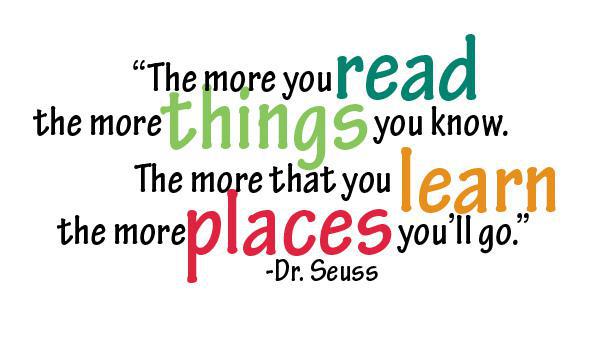 What is Read Write Inc?Read Write Inc (RWI) is a phonics complete literacy programme which helps all children learn to read fluently and at speed so they can focus on developing their skills in comprehension, vocabulary and spelling.  The programme is designed for children aged 4-7. 
RWI was developed by Ruth Miskin and more information on this can be found at https://ruthmiskin.com/en/find-out-more/parents/.ReceptionIn Reception all children will learn how to ‘read’ the sounds in words and how those sounds can be written down.ReadingThe children:learn 44 sounds and the corresponding letters/letter groups using simple picture prompts – see belowlearn to read words using Fred talk and sound blendingread from a range of storybooks and non-fictions books matched to their phonic knowledgework well with partnersdevelop comprehension skills in stories by answering 'Find It' and 'Prove It' discussion questionsWritingThe children:learn to write and form the letters/letter groups which represent the 44 sounds with the help of fun phraseslearn to write words by using Fred Talklearn to build sentences by practising sentences out loud before they write TalkingThe childrenThey work in pairs so that they:answer every questionpractise every activity with their partnertake turns in talking and reading to each otherdevelop ambitious vocabularyFive key principles underpin the teaching in all Read Write Inc. sessions:  Purpose – know the purpose of every activity and share it with the children, so they know the one thing they should be thinking aboutParticipation – ensure every child participates throughout the lesson. Partnership work is fundamental to learningPraise – ensure children are praised for effort and learning, not abilityPace – teach at an effective pace and devote every moment to teaching and learningPassion – be passionate about teaching so children can be engaged emotionally.Children will be taught how to read as follows:Before you start to teach your child, practise saying the sounds below. These are the sounds we use to speak in English.Fred Talk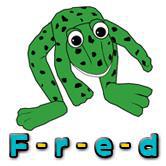 We use pure sounds (‘m’ not’ muh’,’s’ not ‘suh’, etc.) so that your child will be able to blend the sounds into words more easily.At school we use a puppet called Fred who is an expert on sounding out words! we call it, ‘Fred Talk’. E.g. m-o-p, c-a-t, m-a-n, sh-o-p, b-l-a-ck.The following video is an example of blending sounds with Fred. https://www.youtube.com/watch?v=dEzfpod5w_QThe children are taught the sounds in 3 sets.Step 1:Set 1 Sounds are taught in the following order together with rhymes to help children form the letters correctly and instantly recognise sounds ready for blending.Please do not use letter names at this early stage.This video helps to hear how to pronounce sounds correctly.
https://www.youtube.com/watch?v=s6OiU2h3sUI Children will also use pictures and actions for each sound to help recognise the sound and then form the shape of the sound, as well as making it interactive and more memorable.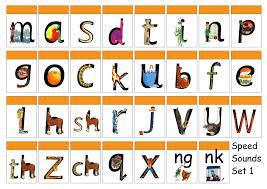 Step 2:The children are then taught Set 2 Sounds - the long vowels. When they are very confident with all of set 1 and 2 they are taught Set 3 Sounds.Nonsense words (Alien words)          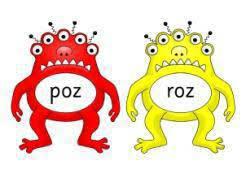 As well as learning to read and blend real words children will have plenty of opportunities to apply their sound recognition skills on reading ‘Nonsense words’. These words will also feature heavily in the Year One Phonics Screening check in the summer term. https://www.theschoolrun.com/year-1-phonics-screening-check will provide further information on the Screening check.Step 3:Children will be introduced to ‘Ditty books’ when they successfully begin to read single words. The short vowels should be kept short and sharp:Children use sound-blending (Fred Talk) to read short ditties. They will bring these home once they have read and discussed the book in class. Children will then be challenged to use their developing phonic knowledge to write short sentences.Within all the books children will have red and green words to learn to help them to become speedy readers. Red words are words that are not easily decodable and challenge words to extend children’s vocabulary. Green words are linked to the sounds they have been learning and are easily decodable.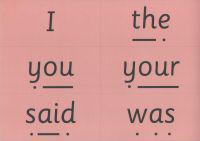 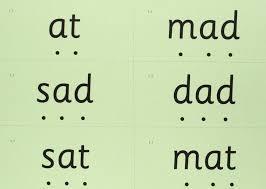 Dots and dashes represent the sound each letter makes.Once your child has been introduced and taught these words in school we will send them home for you to continue practising with your child.During the RWI session children will read the book three times and at each new reading they will have plenty of opportunities to practise using their developing comprehension skills. You may have heard your child talking about ‘hold, edit or build a sentence’.Hold a sentence is an activity that encourages children to remember a whole sentence while focusing on spelling and punctuation.Build a sentence is to give children the opportunity to create their own sentence to that shows the meaning of a word and edit a sentence allows the children to critique a sentence using their knowledge of spelling punctuation and grammar. Children complete a longer piece of independent writing, which gives them the opportunity to show off their creativity and to practice their spelling, grammar and punctuation.Spelling Quiz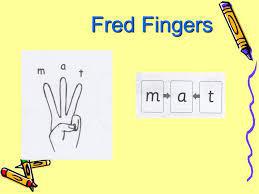 ‘Spelling quiz’ is another way to check in on your child’s understanding.   Children will use first use ‘Fred fingers’ to first sound out a word before they write it down.  Children learn how to spell rather than just ‘get tested’. Furthermore, this way of teaching spellings allows children to use Fred fingers whenever they get stuck with spelling a word, as well as preparing for Year One. Children pinch each sound on fingers before writing the word.To help at home:Your child will start to bring books home when they are confident readers. Please help them to read and give lots of praise!If you have any other questions about RWI, please speak with Miss. Gregory Phonics Screening Check Year OneWhat is the Year 1 phonics screening check?The Year 1 phonics screening check is a short, light-touch assessment to confirm whether individual pupils have learnt phonic decoding to an appropriate standard.It will identify the children who need extra help so they are given support by their school to improve their reading skills. They will then be able to retake the check so that schools can track pupils until they are able to decode.Further information can be found on this website: https://www.theschoolrun.com/year-1-phonics-screening-check.Useful websites for ParentsPlease find a list of websites that you may find useful in helping you and your child  learn about phonics. Games and fun activity websites are also included.http://jollylearning.co.uk/ - Games and information for parentshttp://www.phonicsplay.co.uk/ - many games to playhttp://www.bbc.co.uk/bitesize/ks1/literacy/phonics/play/ - fun games for the children to playhttp://www.ictgames.com/literacy.html  - fun games for the children to playhttp://www.kenttrustweb.org.uk/kentict/kentict_home.cfm  - fun games for the children to play and information for parentshttp://www.ngfl-cymru.org.uk/  - fun games for the children to playhttp://www.starfall.com/  - fun games for the children to playhttp://www.firstschoolyears.com/  - fun games for the children to playSparklebox - lots of resources to print off and help you support your child at homeBBC Bitesize - many games to play covering all areas of the curriculumSet 1Set 1SoundRhymemDown Maisie then over the two mountains. Maisie, mountain, mountain.aRound the apple, down the leaf.sSlide around the snakedRound the dinosaur's back, up his neck and down to his feet.tDown the tower, across the tower,iDown the insects body, dot for the head.nDown Nobby and over the net.pDown the plait, up and over the pirates face.gRound the girls face, down her hair and give her a curloAll around the orangecCurl around the caterpillarkDown the kangaroos body, tail and leguDown and under the umbrella, up to the top and down to the puddlebDown the laces, over the toe and touch the heelfDown the stem and draw the leaveseSlice into the egg, go over the top, then under the egglDown the long leghDown the horse's head to the hooves and over his backshSlither down the snake, then down the horse's head to the hooves and over his backrDown the robot's back, then up and curljDown his body, curl and dotvDown a wing, up a wingyDown a horn, up a horn and under the yak's head.wDown, up, down, up the worm.thDown the tower, across the tower, then down the horse’s head to the hooves and over his backzZig-zag-zig, down the zip.chCurl around the caterpillar, , then down the horse's head to the hooves and over his backquRound the queen’s head, up to her crown, down her hair and curlxCross down the arm and leg and cross the other wayngA thing on a stringnkI think I stinkLong  vowel soundSet 2 Speed Sound cardsTeach these firstSet 3 Speed Sound cardsSet 3 Speed Sound cardsayay: may I playa-e: make a cakeai: snail in the raineeee: what can you seeea: cup of teae: he me we she beighigh: fly highi-e: nice smilei-e: nice smileowow: blow the snowo-e: phone homeao: goat in a boatoooo: poo at the zoou-e: huge bruteew: chew the stewoooo: look at a bookarar: start the caroror: shut the dooraw: yawn at dawnairair: that’s not fairare: share and careirir: whirl and twirlur: nurse for a purseer: a better letterouou: shout it outow: brown cowoyoy: toy for a boyoi: spoil the boyireire: fire fire!earear: hear with your earureure: sure it’s pure?